Mrs. TombsEnglish II Pre-APS1 Q17/28/17 – 10/19/17TUTORIALS: Power Hour: Tuesday, Friday8:10 – 8:50am: By appointment4:20 – 5:25pm: By appointment Mrs. TombsEnglish II Pre-APS1 Q17/28/17 – 10/19/17TUTORIALS: Power Hour: Tuesday, Friday8:10 – 8:50am: By appointment4:20 – 5:25pm: By appointment Major Grades: SAT Vocabulary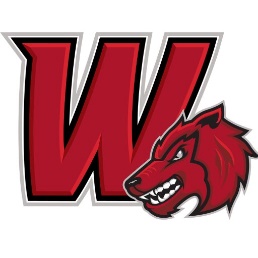 Butterfly Poetry ProjectCommon Unit Assessment: Editing & Revising Common Unit Assessment: Reading AP Summer Reading EssayWriter’s NotebookThis calendar is flexible and subject to change. See teacher updates on whiteboard.Major Grades: SAT VocabularyButterfly Poetry ProjectCommon Unit Assessment: Editing & Revising Common Unit Assessment: Reading AP Summer Reading EssayWriter’s NotebookThis calendar is flexible and subject to change. See teacher updates on whiteboard.Major Grades: SAT VocabularyButterfly Poetry ProjectCommon Unit Assessment: Editing & Revising Common Unit Assessment: Reading AP Summer Reading EssayWriter’s NotebookThis calendar is flexible and subject to change. See teacher updates on whiteboard.Major Grades: SAT VocabularyButterfly Poetry ProjectCommon Unit Assessment: Editing & Revising Common Unit Assessment: Reading AP Summer Reading EssayWriter’s NotebookThis calendar is flexible and subject to change. See teacher updates on whiteboard.MondayTuesdayTuesdayWednesdayThursdayFridayA 28 August
Unit 1 – Close Reading/SARFirst day of school!Seating ChartFirst day surveySyllabusMock AP TestHW: Parent Homework, honor code signature and guardian contact infoHW: Story of an Hour vocabularyB 29 AugustB 29 AugustA 30 AugustDue: Honor code, guardian contact infoPrime Time: SoaH VocabularySet up Writer’s NotebookWN 1: Writing InventoriesAlpha Notes IntroductionClose Reading Annotation StrategiesMock AP TestIntroduce Q1 Book ClubsB 31 AugustA 1 SeptemberPrime Time: Annotation Strategy/Alpha NotesSAT  Vocab 1Writer’s ToolboxAlpha Notes Questions and SummariesMock AP Test QuestionsHW: Summer Reading due 9/64 SeptemberLabor Day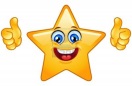 Schoolwide HolidayB 5 SeptemberB 5 SeptemberA 6 SeptemberPT: SoaH Questions Close Reading SoaHSoaH – Text  EmbeddingSummer Reading PRIB 7 September A 8 SeptemberBR: Fun FridaySoaH – Thematic  Statements     Revise/Edit SAR – Gallery WalkVocab Test ReviewB 11 SeptemberPatriot DayA 12 SeptemberSAT Vocab Test 1SoaH – Model AP Essay Paragraph StructureA 12 SeptemberSAT Vocab Test 1SoaH – Model AP Essay Paragraph StructureB 13 SeptemberA 14 SeptemberSAT Vocab 2Summer Reading one pager with precisSection 0 Book Club meetingB 15 SeptemberA 18 SeptemberAP Summer Reading EssayPRIB 19 SeptemberA 20 SeptemberUnit 2 – Close Reading/SARNight SAT VocabularyTerrible Things AllegoryHW: Close Read Night Preface + QuestionsB 21 SeptemberA 22 SeptemberNight Anticipation GuideHolocaust IntroductionIntroduce Butterfly Project-Presentation Sign UpsAssign: Night Timeline & Character GuideB 25 SeptemberA 26 SeptemberCUA 1: Editing & RevisingCUA 1: ReadingB 27 SeptemberA 28 SeptemberButterfly Project DueSection 1 Book Club meetingClose Read Night Ch. 1HW: Read Night Ch. 2B 29 SeptemberA 2 OctoberAP Quiz Night Chs. 1 & 2HW: Read Night Ch. 3-4B 3 OctoberA 4 OctoberCh. 3 Style ImitationSection 2 Book Club MeetingHW: Read Night Chs. 5-6Ch. 6 Questions in Writer’s NotebookB 5 OctoberA 6 OctoberCh. 5 SynecdocheSAT Vocab Test 2Read Night Ch. 7HW: Read Chs. 7-9
HW: Write three Level 3 QuestionsCUA 1: Retest due9 OctoberIndigenous Peoples’ DayStudent HolidayB 10 OctoberUnit 3 – Poetry/Literary Nonfiction A 11 OctoberPSATMovie Day – The Book ThiefLast Day for Extra CreditHW: Write three Level 3 QuestionsB 12 OctoberA 13 OctoberSection 3 Book Club MeetingLevel 3 Questions DueSocratic SeminarB 16 OctoberA 17 OctoberSAT Vocabulary 3SOAPStone Elie Wiesel’s Nobel Prize SpeechWords of WisdomTerrible Things AdviceIntroduce Q2 Book ClubsB 18 OctoberA 19 October2NW Death of Elie Wiesel WH press release CAPP 